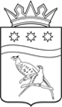 СОВЕТ НАРОДНЫХ ДЕПУТАТОВ БЛАГОВЕЩЕНСКОГО МУНИЦИПАЛЬНОГО ОКРУГА АМУРСКОЙ ОБЛАСТИ                                           (первый созыв)                          РЕШЕНИЕПринято Советом народных депутатов Благовещенского муниципального округа                       27.12.2022 г.О внесении изменений во временное Положение о выборной муниципальной должности, утвержденное решением Марковского сельского Совета народных депутатов от 12.02.2010 № 75В соответствии со статьей 134 Трудового кодекса Российской Федерации, с частью 4 статьи 86 Бюджетного кодекса Российской Федерации, распоряжением Правительства Амурской области от 12.05.2022 № 230-р, статьей 11 решения Марковского сельского Совета народных депутатов Благовещенского района Амурской области «О сельском бюджете на 2022 год» от 23.12.2021 № 187, в целях обеспечения повышения уровня реального содержания заработной платы работников муниципальных учреждений, Совет народных депутатов Благовещенского муниципального округа  р е ш и л :        	1. Внести во временное Положение о выборной муниципальной должности, утвержденное решением Марковского сельского Совета народных депутатов от 12.02.2010 № 75 (в редакции решений от 03.09.2012 г. № 20; от 25.09.2012 г. № 25, от 30.09.2013 г. № 60, от 19.02.2018 г. № 30, № 74 от 21.12.2018 г., № 87, от 25.09. 2019 г., №131 от 25.09.2020 г., № 149 от 12.02.2021 г.) следующие изменения:   	1.1.  В части 2 статьи 9 Положения слова «2993 рубля 26 копеек» заменить словами «3112 рублей 99 копеек»;  	1.2. Приложение 1 изложить в новой редакции согласно приложению 1 к настоящему решению.      	2. Решение вступает в силу со дня его принятия и распространяет свое действие на правоотношения, возникшие с 01.10.2022 года.Председатель Совета народных депутатов Благовещенского муниципального округа                                               С.А. Матвеев ГлаваБлаговещенского муниципального округа                                             Д.В. Салтыков27.12.2022 г.№  133Приложение 1к решению Совета народных депутатов Благовещенского муниципального округаот 28.12.2022 № 133Денежное вознаграждение лица, замещающего выборную муниципальную должность№ п/пНаименование должностиОклад специалиста 1 разряда государственной службы(руб.)Коэффициент денежного вознагражденияРазмер денежного вознаграждения (руб.)1Глава сельсовета3112,9913.388141677,00